творческое направление. Педагоги и ученики школы стараются сберечь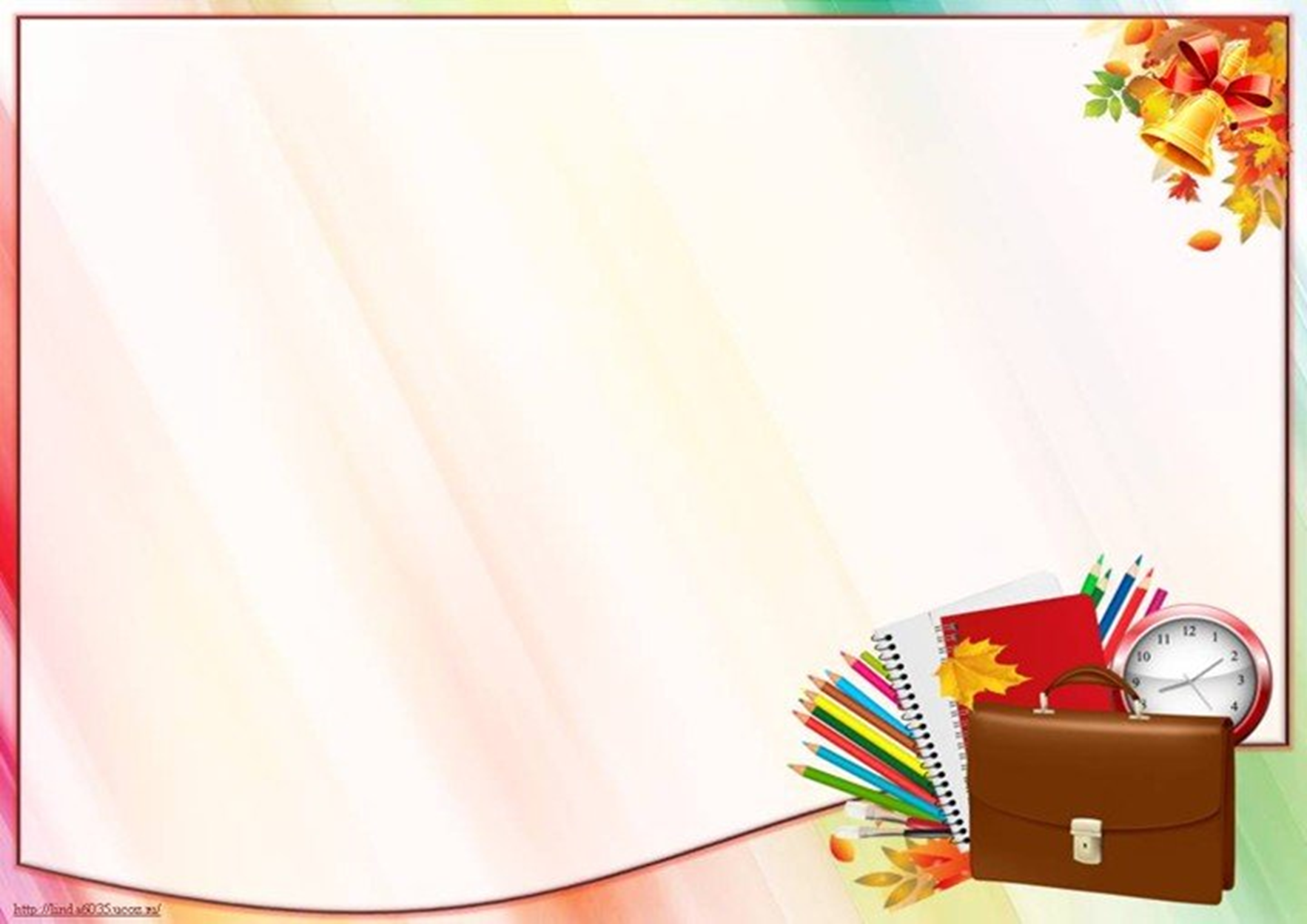  всё лучшее, что было создано, и создать качественно новое,для                 успешногообучения  в родной школе.      